Congresso FBE  9 -11 novembre 2017, presso la città di Westminster & Holborn Law Society (CWHLS)      Cattedrale di St. Paul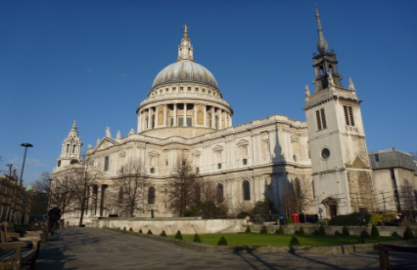 Giovedi 9 Novembre ore 19:30 The Grange Hotel, St Paul.Ricevimento di benvenuto per la celebrazione dei 25 anni della FBE.Venerdì 10 Novembre ore 09:30 The Grange Hotel     50esimo Congresso della FBE."Il ruolo dell'avvocato nella protezione del pianeta"Moderatori : Sir Henry Brooke, Dominique Attias, Paris BarRelatori:Katarzyna Ludwichowska, Gdansk, Polonia,  “La responsabilità legale e sociale dell'ambiente”.Risteard de Paor, avvocato Irlandese partner dello studio White & Case, Parigi, che ha partecipato al convegno Climate Change alla IBA a Stockholm. “l ‘Accordo di Parigi”.Hinda Rabkin UNESCO, con precedente esperienza presso White & Case.Maria Memoli, Law Society, rappresentante delle avvocature dei Comuni, parlerà nel ambito dell’amministrativo pubblico di politiche e delle polizze sulla sostenibilitàOlga Hancock Simmons & Simmons specialista in Climate ChangeJuan Antonio Loste, Presidente del comitato (Consiglio di Barcellona) di legge ambientale. Anouska Perram avvocato presso / Forest Peoples (un'organizzazione specializzata in diritto a riguardo i terreni, dell'ambiente e dello sviluppo, degli affari interni, antropologia sociale, diritti umani, ecologia foresta tropicale, e scienze ambientali) Dr Roda Verheyen, Hamburg, lavora (tra altro) per Green Peace, sostiene il "Programma per la giustizia climatica".Altri relatori sono invitati da Paesi Bassi, Italia, Belgio, Svizzera.Traduzione simultanea in 5 lingue: italiano, spagnolo, francese, tedesco e inglese16.30: Fine del congressoGala Dinner con ballo presso il Grange Hotel ore: 19.00 e a seguire fino a tarda ora.    Kings College.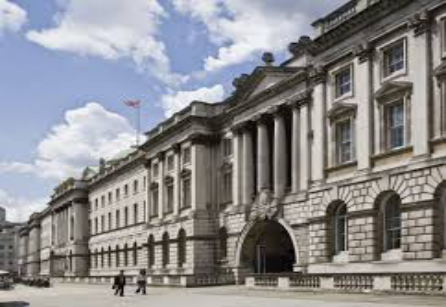 Sabato 11 Novembre 10:00          Sala Grande, Kings College, The Strand: Forum des BATONNIES e l'Assemblea Generale della FBE. Pranzo di saluto presso il Kings College.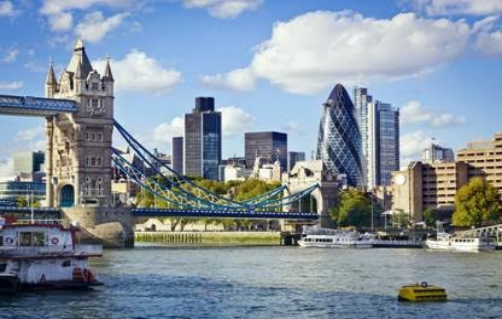 Prenotazione con tariffa agevolata: £ 250 (deve essere pagato in sterline)Da pagare entro il 31 marzo 2017Un grande benvenuto agli avvocati di Milano a Londra